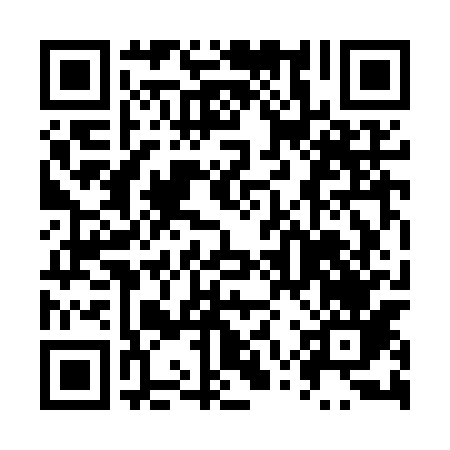 Ramadan times for Swider, PolandMon 11 Mar 2024 - Wed 10 Apr 2024High Latitude Method: Angle Based RulePrayer Calculation Method: Muslim World LeagueAsar Calculation Method: HanafiPrayer times provided by https://www.salahtimes.comDateDayFajrSuhurSunriseDhuhrAsrIftarMaghribIsha11Mon4:044:045:5811:453:375:335:337:2012Tue4:024:025:5511:453:385:355:357:2213Wed4:004:005:5311:443:405:375:377:2314Thu3:573:575:5111:443:415:385:387:2515Fri3:553:555:4811:443:435:405:407:2716Sat3:523:525:4611:443:445:425:427:2917Sun3:493:495:4411:433:465:445:447:3118Mon3:473:475:4211:433:475:455:457:3319Tue3:443:445:3911:433:485:475:477:3520Wed3:423:425:3711:423:505:495:497:3721Thu3:393:395:3511:423:515:515:517:3922Fri3:363:365:3211:423:525:525:527:4123Sat3:333:335:3011:413:545:545:547:4324Sun3:313:315:2811:413:555:565:567:4625Mon3:283:285:2511:413:565:575:577:4826Tue3:253:255:2311:413:585:595:597:5027Wed3:223:225:2111:403:596:016:017:5228Thu3:203:205:1811:404:006:036:037:5429Fri3:173:175:1611:404:026:046:047:5630Sat3:143:145:1411:394:036:066:067:5831Sun4:114:116:1112:395:047:087:089:011Mon4:084:086:0912:395:067:107:109:032Tue4:054:056:0712:385:077:117:119:053Wed4:024:026:0412:385:087:137:139:074Thu3:593:596:0212:385:097:157:159:105Fri3:573:576:0012:385:117:167:169:126Sat3:543:545:5712:375:127:187:189:147Sun3:513:515:5512:375:137:207:209:178Mon3:473:475:5312:375:147:227:229:199Tue3:443:445:5112:365:157:237:239:2210Wed3:413:415:4812:365:177:257:259:24